         Verenigingsprogramma Zaal 2015-2016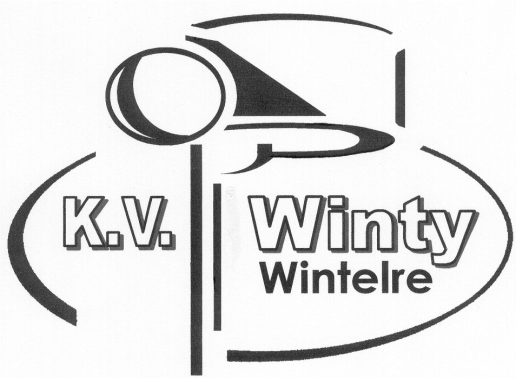 Alleen van belang tijdens veldcompetitie: de afkortingen "KG" en "G" achter het veld betekenen resp. kunstgras en gewoon grasWedstr. Klasse Dag Datum Wedstrijd Starttijd Accommodatie Veld 6566D-A3Cza07-11-2015Euro Girls A2 - Winty A113:30De KoolakkersEuro Girls5933D-C1Cza07-11-2015Winty C1 - Stormvogels (L) C110:00De LeenhoefWinty5715D-C2Dza07-11-2015Winty C2 - Rosolo C209:00De LeenhoefWinty5160D-D2Dza07-11-2015Corridor D1 - Winty D113:35De KlumperCorridor4198D-E1Cza07-11-2015Winty E1 - Rosolo E309:00De RosdoekWinty3957D-E2Cza07-11-2015Eymerick E1 - Winty E210:00De PompenmakerEymerick Wedstr. Klasse Dag Datum Wedstrijd Starttijd Accommodatie Veld 6554D-A3Cza14-11-2015VVO A1 - Winty A112:00EurekaVVO5839D-C1Cza14-11-2015Winty C1 - VVO C110:00De LeenhoefWinty5570D-C2Dza14-11-2015Rietvogels C1 - Winty C213:10De KemphaanRietvogels5044D-D2Dza14-11-2015Winty D1 - DSV/EDN D109:00De LeenhoefWinty4097D-E1Cza14-11-2015Winty E1 - NeCa E109:00De RosdoekWinty3944D-E2Cza14-11-2015DOS (A) E1 - Winty E211:00Smeltkroes (L)DOS3563D-3Hzo15-11-2015Winty 1 - DSV 310:00De LeenhoefWintyWedstr. Klasse Dag Datum Wedstrijd Starttijd Accommodatie Veld 2326D-MWHwo18-11-2015Spoordonkse Girls MW1 - Winty MW121:30T-KwadraatSpoordonkse Girls5855D-C1Cza21-11-2015Klimroos C1 - Winty C112:25D'n AnloopKlimroos5573D-C2Dza21-11-2015Winty C2 - NeCa C109:00De LeenhoefWinty5057D-D2Dza21-11-2015Tuldania D1 - Winty D112:00HerculesTuldania4116D-E1Cza21-11-2015Klimroos E2 - Winty E108:30D'n AnloopKlimroosWedstr. Klasse Dag Datum Wedstrijd Starttijd Accommodatie Veld 6464D-A3Cza28-11-2015Winty A1 - Stormvogels (L) A112:00De LeenhoefWinty5860D-C1Cza28-11-2015Vessem C1 - Winty C111:00De LadderVessem5606D-C2Dza28-11-2015DDW C2 - Winty C210:00Sporthuis ReuselDDW Blauw4120D-E1Cza28-11-2015VVO E1 - Winty E110:00EurekaVVO3829D-E2Cza28-11-2015Winty E2 - DAKOS E109:00De RosdoekWinty3555D-3Hzo29-11-2015Winty 1 - NeCa 210:00De LeenhoefWintyWedstr. Klasse Dag Datum Wedstrijd Starttijd Accommodatie Veld 2378D-MWHwo02-12-2015DDW MW2 - Winty MW121:30Sporthuis ReuselDDW Blauw4152D-E1Cza05-12-2015Winty E1 - Klimroos E209:00De RosdoekWinty3405D-3Hzo06-12-2015Celeritas (S) 3 - Winty 114:00DioscurenCastorWedstr. Klasse Dag Datum Wedstrijd Starttijd Accommodatie Veld 2387D-MWHwo09-12-2015Winty MW1 - Euro Girls MW121:00De LeenhoefWinty6580D-A3Cza12-12-2015Winty A1 - Spoordonkse Girls A110:00De LeenhoefWinty5872D-C1Cza12-12-2015Bladella C1 - Winty C112:00X-sportBladella5167D-D2Dza12-12-2015Winty D1 - Vessem D209:00De LeenhoefWinty3977D-E2Cza12-12-2015Winty E2 - De Treffers E109:00De RosdoekWinty3416D-3Hzo13-12-2015Winty 1 - SDO '99 109:30De LeenhoefWintyWedstr. Klasse Dag Datum Wedstrijd Starttijd Accommodatie Veld 2571D-MWHwo16-12-2015Stormvogels (L) MW2 - Winty MW120:00De StapStormvogels6592D-A3Cza19-12-2015Rosolo A2 - Winty A115:20Sporthuis ReuselRosolo Blauw5946D-C1Cza19-12-2015Winty C1 - Rosolo C309:00De LeenhoefWinty5745D-C2Dza19-12-2015SDO '99 C1 - Winty C211:30D'n AnloopSDO '994211D-E1Cza19-12-2015Winty E1 - Rosolo E409:00De RosdoekWinty3988D-E2Cza19-12-2015DAKOS E2 - Winty E209:00VarendonckcollegeDAKOS3617D-3Hzo20-12-2015Tovido 2 - Winty 111:30BeekdalTovidoWedstr. Klasse Dag Datum Wedstrijd Starttijd Accommodatie Veld 2586D-MWHwo06-01-2016Winty MW1 - DSV MW221:00De LeenhoefWinty6491D-A3Cza09-01-2016Winty A1 - Tuldania A111:00De LeenhoefWinty5627D-C2Dza09-01-2016Winty C2 - VVO C210:00De LeenhoefWinty5184D-D2Dza09-01-2016Spoordonkse Girls D2 - Winty D109:30De KemmerSpoordonkse Girls4222D-E1Cza09-01-2016Vessem E2 - Winty E111:00Gymzaal D'n BoogerdVessem3641D-3Hzo10-01-2016Winty 1 - De Kangeroe 209:30De LeenhoefWintyWedstr. Klasse Dag Datum Wedstrijd Starttijd Accommodatie Veld 6610D-A3Cza16-01-2016Winty A1 - VVO A111:00De LeenhoefWinty5887D-C1Cza16-01-2016VVO C1 - Winty C112:00EurekaVVO5765D-C2Dza16-01-2016Winty C2 - Rietvogels C110:00De LeenhoefWinty5193D-D2Dza16-01-2016DSV/EDN D1 - Winty D110:30HerculesDSV4145D-E1Cza16-01-2016NeCa E1 - Winty E110:00AordNeCa4014D-E2Cza16-01-2016Winty E2 - DOS (A) E109:00De RosdoekWinty3664D-3Hzo17-01-2016DSV 3 - Winty 111:35HerculesDSVWedstr. Klasse Dag Datum Wedstrijd Starttijd Accommodatie Veld 2615D-MWHwo20-01-2016Winty MW1 - Spoordonkse Girls MW121:00De LeenhoefWinty5893D-C1Cza23-01-2016Winty C1 - Klimroos C110:00De LeenhoefWinty5774D-C2Dza23-01-2016NeCa C1 - Winty C213:10EurekaNeCa5207D-D2Dza23-01-2016Winty D1 - Tuldania D109:00De LeenhoefWintyWedstr. Klasse Dag Datum Wedstrijd Starttijd Accommodatie Veld 6629D-A3Cza30-01-2016Stormvogels (L) A1 - Winty A112:15De StapStormvogels5979D-C1Cza30-01-2016Winty C1 - Vessem C110:00De LeenhoefWinty5791D-C2Dza30-01-2016Winty C2 - DDW C209:00De LeenhoefWinty4247D-E1Cza30-01-2016Winty E1 - VVO E109:00De RosdoekWinty4037D-E2Cza30-01-2016DAKOS E1 - Winty E212:00De PostelDAKOS3718D-3Hzo31-01-2016NeCa 2 - Winty 113:45EurekaNeCaWedstr. Klasse Dag Datum Wedstrijd Starttijd Accommodatie Veld 2442D-MWHwo03-02-2016Winty MW1 - DDW MW221:00De LeenhoefWintyWedstr. Klasse Dag Datum Wedstrijd Starttijd Accommodatie Veld 6647D-A3Cza13-02-2016Winty A1 - Euro Girls A211:00De LeenhoefWinty5902D-C1Cza13-02-2016Stormvogels (L) C1 - Winty C112:00De StapStormvogels5662D-C2Dza13-02-2016Rosolo C2 - Winty C214:15Sporthuis ReuselRosolo Blauw5107D-D2Dza13-02-2016Winty D1 - Corridor D110:00De LeenhoefWinty4160D-E1Cza13-02-2016Rosolo E3 - Winty E111:15Sporthuis ReuselRosolo Blauw4061D-E2Cza13-02-2016Winty E2 - Eymerick E109:00De RosdoekWinty3476D-3Hzo14-02-2016Winty 1 - Celeritas (S) 310:00De LeenhoefWintyWedstr. Klasse Dag Datum Wedstrijd Starttijd Accommodatie Veld 2491D-MWHwo17-02-2016Winty MW1 - Stormvogels (L) MW221:00De LeenhoefWinty6652D-A3Cza20-02-2016Spoordonkse Girls A1 - Winty A113:00De KemmerSpoordonkse Girls5906D-C1Cza20-02-2016Winty C1 - Bladella C109:00De LeenhoefWinty5120D-D2Dza20-02-2016Vessem D2 - Winty D110:00De LadderVessem4070D-E2Cza20-02-2016De Treffers E1 - Winty E210:00Gymzaal NeerkantDe Treffers Viertal3499D-3Hzo21-02-2016SDO '99 1 - Winty 110:00Sporthuis ReuselSDO '99 BlauwWedstr. Klasse Dag Datum Wedstrijd Starttijd Accommodatie Veld 2469D-MWHwo24-02-2016Euro Girls MW1 - Winty MW120:00De StapEuro Girls6543D-A3Cza27-02-2016Winty A1 - Rosolo A213:15De LeenhoefWinty5912D-C1Cza27-02-2016Rosolo C3 - Winty C113:00Sporthuis ReuselRosolo Blauw5684D-C2Dza27-02-2016Winty C2 - SDO '99 C112:15De LeenhoefWinty4175D-E1Cza27-02-2016Rosolo E4 - Winty E111:00Sporthuis ReuselRosolo Blauw3929D-E2Cza27-02-2016Winty E2 - DAKOS E209:00De RosdoekWinty3532D-3Hzo28-02-2016Winty 1 - Tovido 210:00De LeenhoefWintyWedstr. Klasse Dag Datum Wedstrijd Starttijd Accommodatie Veld 6664D-A3Cza05-03-2016Tuldania A1 - Winty A115:10HerculesTuldania5702D-C2Dza05-03-2016VVO C2 - Winty C211:00EurekaVVO5240D-D2Dza05-03-2016Winty D1 - Spoordonkse Girls D212:00De LeenhoefWinty4261D-E1Cza05-03-2016Winty E1 - Vessem E209:00De RosdoekWinty4085D-E2Cza05-03-2016De Peelkorf E1 - Winty E210:00De WettelingDe Peelkorf 2 Viertal-veld3766D-3Hzo06-03-2016De Kangeroe 2 - Winty 111:15Zwijsen CollegeDe KangeroeWedstr. Klasse Dag Datum Wedstrijd Starttijd Accommodatie Veld 2696D-MWHwo09-03-2016DSV MW2 - Winty MW120:00TivoliDSV3864D-E2Cza12-03-2016Winty E2 - De Peelkorf E109:00De RosdoekWinty